1. Vyhledej podstatná jména, doplňte je do tabulky a určete jejich mluvnické kategorie. Nemám rád sousedova psa. Můj nejlepší kamarád se jmenuje Pavel. Velmi se těším na dovolenou. Je mi to proti srsti. Včera jsme ve škole dostali nové slabikáře.2. Na obrázku najděte co nejvíce slov, doplňte je do tabulky podle rodu a určete jejich vzor. 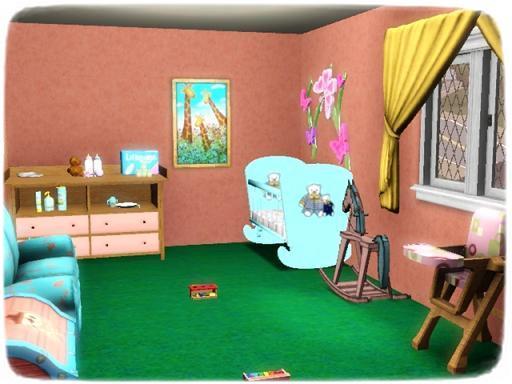 3. Doplňte správné tvary koncovek podstatných jmen: přízem__ škol__, pod strom__, houkání sov__, nuzné obydl__, vlak projížděl tunel__, na větv__ vrb__, pod pevnými řetěz__, ps__ a páv__, prospívá to zdrav__, ve skleněné krychl__, vítr při zem__, staré erb__, chytal ryb__ na červ__, duhoví pstruz__, nad horam__, anglické příslov__, salám s cibul__, ostré dráp__, bolavé kloub__, na vysoké jedl__, mezi pol__, dvěpřesné tref__, informace o nepřítel__, vánoční ozdob__, o přítel__ Karlov__, tajemstv__ krás__, projednával detail__ s žadatel__, soukromé vlastnictv__, velké množstv__ sol__, stavební parcel__, úlomky žul__, mouční červ__, vzácní plaz__, lov na lv__4. Podtrhni všechna podstatná jména ve slovním spojení, urči číslicí jeho pád a získáš číslo. Např. Táta opravuje auto: 1 + 4 = 5 Sestav příklad a vypočítej ho: PODSTATNÉ JMÉNOPÁDČÍSLOROD/ ŽIVOTNOSTVZORRod mužskýŽivotnostVzorRod ženský   VzorRod střední  Vzorpříkladjel vlakemsnadná kořistcítím kvetoucí loukumám hladjdeme k Ondrovimnoho psůbez Janyv lesejeho očiLukáši!Utírat hadremutírat prachzapnout počítačmilí přátelébýt hrdinous láskouopravili autobez penězvidím důmchodí o berlíchbez bot se chodí špatně hrát hrubez masačíst v knizechtěl jsem autoratátovi odpustímbez jištěnímyslet hlavouv hrníčku běžel bez přestávkysoutěžíme v hokejisledujeme zápasybez důvěry fandil soupeřiprodejní doba s průvodcem vše zvládneteneposlal odpověďčetl o velkém neštěstí